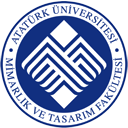 2019 – 2023 Stratejik planÜST YÖNETİCİ SUNUŞUI - GENEL BİLGİLER	A-Misyon ve Vizyon	B-Tarihçe	C-Görev Yetki ve SorumluluklarII - İDAREYE İLŞKİN BİLGİLER	A-Yönetim İç Kontrol	B-İdarenin Amaç ve HedefleriIII - ÖRGÜT YAPISI	A-Teşkilat ve Yönetim Yapısı.	B-Fiziki Yapı	C-İnsan ve İnsan Kaynakları	     1- Akademik Personel                  2- İdari Personel                 3- İşçilerIV - BİLİMSEL VE SOSYAL FAALİYETLER V - SUNULAN HİZMETLER	A-Eğitim Hizmetleri	     1-Yüksek lisans ve Doktora Programları Dağılım Tablosu                 2-Yabancı Uyruklu Öğrencilerin Dağılım TablosuVI - FAALİYETLERE İLİŞKİN BİLGİ VE DEĞERLENDİRMELER	A-Mali Bilgiler	B-Performans Bilgileri VII - BİRİME AİT İLETİŞİM VE TELEFON BİLGİLERİVIII - BÖLÜMLER         A. Peyzaj Mimarlığı Bölümü               1.Vizyon ve Misyon               2.Tarihçe               3.Birimin Hedefleri               4.Peyzaj Mimarlığı Bölümü Akademik Kadro          B. Mimarlık Bölümü               1.Vizyon ve Misyon               2.Tarihçe               3.Birimin Hedefleri               4.Mimarlık  Bölümü Akademik Kadro          C. Şehir ve Bölge Planlama  Bölümü               1.Vizyon ve Misyon               2.Tarihçe               3.Birimin Hedefleri               4.Şehir ve Bölge Planlama  Bölümü Akademik Kadro          D. İç Mimarlik  Bölümü               1.Vizyon ve Misyon               2.Tarihçe               3.Birimin HedefleriIX. Fakülemizde ÖYP Kapsamında Bulunan Öğretim Elemanları		X. SORUNLAR VE ÇÖZÜM ÖNERİLERİXI. PAYDAŞ ANALİZİXII. GZFT(SWOT) ANALİZİXIII. FIRSATLAR VE TEHDİTLERXIV. STRATEJİK PLAN1.Misyon2.Vizyon3.Temel Değerler4. Stratejik Amaç Ve Hedefler SUNUŞMimarlık ve Tasarım Fakültesi 2010 yılında kurulmuştur. Bünyesinde Peyzaj Mimarlığı, Mimarlık, İç Mimarlık ve Şehir ve Bölge Planlama Bölümleri bulunmaktadır. Ziraat Fakültesine ait Peyzaj Mimarlığı Bölümü’nün akademik kadrosunun ve öğrencilerinin Mimarlık ve Tasarım Fakültesi’ne aktarımı ile eğitim ve öğretime başlayan fakültemizde; 2012 yılında Şehir Bölge ve Planlama Bölümü, 2013 yılında ise Mimarlık Bölümü Öğretim Üyesi ihtiyaçları tamamlanarak Yükseköğretim Genel Kurulu’nda alınan karar ile üç bölümde akademik faaliyetlerini ülkemizin kalkınmasına yönelik bir idealle yürütmektedir. Aynı dönem itibariyle Fakültemiz için oluşturulan protokolle rezerve edilen İç Mimarlık Bölümü için öğretim üyesi yetiştirme çalışmaları devam etmekte, ön şart olarak kabul edilen yeterli sayıya ulaşılınca akademik faaliyetlerine başlaması için gerekli olan alt yapı girişimleri titiz bir şekilde takip edilmektedir. Üniversitemiz ve bölgemiz için önemli bir misyon üstlenen ve bu görevlerinin bilincinde bir vizyona sahip olan Mimarlık ve Tasarım Fakültemizin, yeni, ihtiyaçları karşılayabilecek yeterlilikte ve modern bir fiziki yapıya sahip aynı zamanda çağdaş çizgilerle donatılmış mimari projeye sahip yeni binası 2017 – 2018 Güz Yarıyılı itibariyle hizmet sunmaya başlamıştır.  Bu itibarla fakültemiz 2019 – 2023 Stratejik Planlamasını teknik, fiziki ve bütçe ve insan kaynaklarını gözeterek taslak plan doğrultusunda çağın gereklerini gözeterek hazırlamaya gayret etmiştir.                              					     											                    	Prof. Dr. Yahya BULUT                                                                                  	Mimarlık ve Tasarım Fakültesi Dekanı
	I- GENEL BİLGİLER A. MİSYON ve VİZYONMisyonumuz 		Planlama ve tasarım disiplinlerini tüm ölçeklerde yönlendiren, köklü geçmişini çağdaş atılımlarla bütünleştiren, ulusal ve uluslararası düzeyde rekabet edebilen, yenilikçi kadrosu ile eğitim ve öğretim, araştırma ve uygulama alanlarında öncü bir fakülte olmaktır.		Geleceği yönlendirmek üzere çevreyi, doğayı, yaşam ve mekânı kavrayabilen, yeniliklerle kendisini geliştirebilen, planlamacı ve tasarımcılar ile bilim adamları yetiştirmek ve araştırma-uygulama alanlarında üretilen bilgiyi kamu yararına toplumsal yaşama aktarmaktır.		Ulusal ve uluslararası ölçekte,  teorik ve uygulama alanında yetişmiş; estetik, teknik, ekolojik, ekonomik, kültürel, tarihsel, toplumsal, çevresel ve benzeri etkenleri göz önüne alan, yaratıcı, araştırıcı, yenilikçi düşünce sistemine sahip, tasarım, uygulama bilgi ve becerisini kazanmış, çağın gereksinimlerine uyabilen, etik değerler taşıyan uzman plancı ve tasarımcı yetişmesini sağlamaktır. Ayrıca mimarlık temel alanlarında bilgi üreten, araştıran, kuram ve uygulama ilişkisini kurabilen, örnek ve söz sahibi, etik değerler taşıyan akademisyenler yetiştirmek ve akademik çalışmalar yapmaktır.Vizyonumuz	Ulusal ve uluslararası düzeyde planlama ve tasarım bilimlerindeki araştırmaları ile ulusal imar ve kalkınmayı atılıma dönüştürecek çalışmalar yapmak, bu amaca yönelik önder, yenilikçi kadroları oluşturmak, desteklemek, gerekli altyapıyı sağlamak ve sürdürmektir.	Planlama ve tasarım disiplininde yetkin araştırmacı, sanat ve fen insanlarını yetiştirmek ve söz konusu alanlarda araştırma projeleri yürüterek bilgi alanının gelişmesini sağlamaktır. Ulusal ve uluslararası düzeyde çalışabilecek, bilgiyi ve teknolojiyi doğru kullanabilen, çevreye, topluma ve etik değerlere saygılı, yaratıcı, girişimci, çağdaş ve lider özelliklere meslek insanları yetiştirmektir.B- TARİHÇE	Atatürk Üniversitesi, Mimarlık ve Tasarım Fakültesi 2010 yılında kurulmuş olup, bünyesinde Peyzaj Mimarlığı, Mimarlık,  Şehir ve Bölge Planlama ve İç Mimarlık Bölümlerin bulunmaktadır. Prof. Dr. Yahya BULUT’ un Dekan olduğu fakülte bünyesinde 1 fakülte sekreteri ve 7 memur bulunmaktadır.	Atatürk Üniversitesi, Ziraat Fakültesi Bünyesinde eğitim-öğretim faaliyetinde bulunan Peyzaj Mimarlığı Bölümü’nün Mimarlık ve Tasarım Fakültesi bünyesine aktarımı süreci 2011 yılı içerisinde akademik personel ve öğrenci aktarım işlemleri tamamlanmıştır. Fakültenin, Mimarlık, Şehir ve Bölge Planlama ve İç Mimarlık Bölümleri’ ne ilişkin akademik personel ve fiziki alt yapının oluşturulması işlemleri devam etmektedir.   C. YETKİ, GÖREV VE SORUMLULUKLAR	Bünyesinde 5 profesör, 5 Doçent, 8 Yardımcı Doçent, 5 Araştırma Görevlisi bulunan Mimarlık ve Tasarım Fakültesi’nde halen eğitim öğretim faaliyetlerini yürüten Peyzaj Mimarlığı Bölümü, Şehir ve Bölge Planlama, Mimarlık 1 yaklaşık 700 öğrencinin eğitim gördüğü bölümdür. Peyzaj Mimarlığı 228, Şehir ve Bölge Planlama Bölümü 232 ve Mimarlık Bölümü 240 öğrenci ile eğitim öğretim faaliyetlerine devam etmektedir. Çevrenin sürdürülebilirliği ve doğa koruma temelinde; kırsal, kentsel ve arada kalan tampon bölgenin planlanmasını, tasarımını her yönden ele alıp değerlendiren, analiz eden bu doğrultuda insan ihtiyaçlarına cevap verebilecek nitelikte plan tasarımı yapabilecek ve uygulayabilecek bireyler yetiştirmek.Yerel ve ulusal ölçekte doğal kaynakların ve kültürel zenginliklerin sürdürülebilirliği, insanın yaşama mekânı ile dinlenme gereksinimleri arasında en uygun düzenin sağlanması, imar ve kalkınma amaçlı fiziksel planlamalarda dış ve iç yaşama mekân düzenlerinin oluşturulması ve planlama ve tasarım çalışmalarında kullanım ilke ve olanaklarının ortaya konulması ve bu bilinçte bireysel eğitimleri vermek. Etik değerlerin bilincinde, ileri teknolojilere hakim, yenilikçi, katılımcı, araştırma yetenekleri gelişmiş ve toplumsal ilişkileri üst düzeyde olan bireyler yetiştirmekBulunduğu coğrafyada yapılacak planlama ve tasarım çalışmalarına yön vermek, ışık tutmak ve bu yolla yörenin gelişmesine katkıda bulunmakÜlkesel ölçekte söz sahibi olan, diğer meslek disiplinleri ile işbirliği kurabilen, akademik çalışmaları ile kendi bilimsel alanında yönlendirici olan akademisyenler yetiştirmekII. İDAREYE İLİŞKİN BİLGİLER	A-Yönetim ve İç Kontrol Sistemi Kurumumuz, idarî işlerin yürütülmesi, öğretim elemanlarının özlük haklarının takip edilmesi konusunda çağdaş değerler ve hukuk kurallarını aşmamak kaydıyla merkeziyetçi olmayı, ancak öğretim faaliyetlerini, bilimsel araştırma ve incelemeyi ilgilendiren hususlarda birimlerin özerk olmasını hedeflemiştir. Fakültemizde eğitim-öğretim ve idari süreç aşağıdaki araçlarla kontrol edilmektedir:Fakülte Yönetim KuruluAkademik Genel kurulÖğretim Üyeliğine yükseltme ve atama ölçütleriAkademik Personel alım ölçütleriÖğretim süreci değerlendirme anketiDilek ve Öneri Kutuları	B-İdarenin Amaç ve Hedefleri  Sunulan hizmetlerle öğrencilerimizin, personelimizin ve diğer hizmet alanlarında memnuniyetini en üst seviyeye çıkartmak, verilen hizmetler açısından öncü bir yönetim olmasını sağlamak.Hizmet alanları açısından öğrenci/personel odaklı olmak, hizmetlerin üstün fiziki ve teknolojik donanımlarla sunmakÖğrencilerimizin fiziksel ve ruhsal açıdan gelişimlerini sağlamak, topluma yararlı bireyler haline getirmek amacıyla kültür, sanat ve spor alanlarında başarılı olmaları için gerekli alt yapıyı hazırlamak.Hizmet verdiğimiz tüm alanların ileri teknoloji olanakları ile donatıp en kaliteli şekilde öğrencilerimize ve personelimize sunmak. Eğitimde kalite ve yaratıcılığın artırılması amacıyla eğitim programlarının geliştirilmesi, yenilikçi, sorgulayıcı, araştırıcı mezunların yetiştirilmesi amacıyla öğrencilerin bu yönde gelişimi için desteklerin sağlanması.Uluslararası eğitim ve araştırma kuruluşlarıyla olan işbirliğinin geliştirilmesi için gerekli alt yapının oluşturulması ve bu yönde olanakların artırılmasıEğitim-öğretim programları ile ve araştırma faaliyetlerinin uluslararası standartlara uyumunun sağlanması ve akreditasyon çalışmalarının yapılması.Eğitim öğretim amacıyla yurt dışı üniversitelerden daha fazla öğrenci gelmesi için eğitimde kalite ve standartların artırılması ve bu amaçla fakültenin daha fazla tercih edilir düzeye getirilmesi.Uluslararası öğrenci ve öğretim elemanı değişim programlarına katılımın artırılması.Çevresel sürdürülebilirlik ve çevre kalitesinin artırılabilmesi için özel sektör, kamu kurum ve kuruluşları ile işbirliğinin geliştirilmesiBulunduğu coğrafyada yapılacak peyzaj mimarlığı, şehir bölge planlama, mimarlık ve iç mimarlık çalışmalarına yön vermek, ışık tutmak ve bu yolla yörenin gelişmesine katkıda bulunmak Ülkesel ölçekte söz sahibi olan, diğer bölümlerle işbirliği kurabilen, akademik çalışmaları ile kendi bilimsel alanında yönlendirici olan akademisyenler yetiştirmekBulunduğu coğrafyada yapılacak planlama ve tasarım çalışmalara yön vermek, ışık tutmak ve bu yolla yörenin gelişmesine katkıda bulunmak  III- ÖRGÜT YAPISI 	A-Teşkilat ve Yönetim ŞemasıFakültemizde bütün süreçlerde katılımcı bir anlayış sergilenmektedir. Fakültemiz birimlerinin ve idari personelin görev tanımları aşağıda ki tabloda verilmiştir.Şekil 1. Atatürk Üniversitesi Mimarlık ve Tasarım Fakültesi Teşkilat ve Yönetim Şeması.        Dekan Yardımcıları       Doç. Dr. Süleyman TOY        Doç.Dr. Metin DEMİR    B-Fiziksel YapıB-FİZİKİ YAPI	 1-Eğitim Alanları ve DersliklerFakültemiz bünyesinde olan mevcut 18 sınıf, 12 çizim stüdyosu ve 3 bilgisayar laboratuvarı kullanılmaktadır. Peyzaj Mimarlığı Bölümü’ne ait  kapalı alanı bulunan ve kış mevsiminde ısıtılan bir süs bitkileri serası bulunmaktadır.1 adet seminer salonu bulunmaktadır.	2-Sınıf-Laboratuar ve Atölye İmkânlarıPeyzaj Mimarlığı Bölümü bünyesinde olan mevcut 6 sınıf, 4 çizim stüdyosu ve 1 bilgisayar laboratuvarı kullanılmaktadır. Peyzaj Mimarlığı Bölümü’ne ait 250 m2 kapalı alanı bulunan ve kış mevsiminde ısıtılan bir süs bitkileri serası bulunmaktadır.	3-Konferans ve Seminer İmkânları1 adet seminer salonu bulunmaktadır.	4-Bilgisayar Laboratuvarı ve Kütüphane İmkânlarıAynı anda 54 öğrencinin AutoCad programları ve temel bilgisayar eğitimlerini alabilecekleri bir bilgisayar laboratuvarı bulunmaktadır. Fakülte bünyesinde henüz bir kütüphane bulunmamaktadır. 	5-Yıllık Ortalama Mezun Sayısı Peyzaj Mimarlığı Bölümü, Mimarlık ve Tasarım Fakültesi bünyesinde 21. dönem mezunlarını vermiştir.  Peyzaj Mimarlığı, Şehir ve Bölge Planlama ve Mimarlık Bölümlerden her yıl ortalama 40’ ar öğrenci mezun olmaktadır.	6-Mezun Olan Öğrencilerin Çalışma İmkânlarıMimarlık ve Tasarım Fakültesi mezunları, kamuya ait resmi kurum ve kuruluşlarda ve özel tasarım bürolarında çalışma imkânı bulacak olmalarının yanı sıra kendi işlerini de kurabileceklerdir.   C- İNSAN KAYNAKLARI 1-Akademik Personela-Akademik Personel Dağılım Tablosu 	b-Akademik Personelin Yaş İtibariyle Dağılım Tablosu 2- İdari Personel 	a-İdari Personel Dağılım Tablosu b-İdari Personelin Eğitim Durumuc- İdari Personelin Hizmet Süreleri	d-İdari Personelin Yaş İtibariyle Dağılımı3-İşçilera- İşçilerin Çalıştıkları Pozisyonlara Göre Dolu Boş Kadro TablosuIV. BİLİMSEL VE SOSYAL FAALİYETLERKitap Basımı.Bilimsel FaaliyetlerSunum: .Ortak Doktora çalışması.Sosyal FaaliyetlerV-SUNULAN HİZMETLER	A- Eğitim Hizmetleri Peyzaj Mimarlığı Bölümü, 1990 yılında Ziraat Fakültesi bünyesinde kurulmuş olup ilk bölüm başkanlığını Prof. Dr. Kamuran Güçlü yapmış, takiben Prof. Dr. M. Ilgar Kırzıoğlu ve Prof. Dr. Hasan Yılmaz bölüm başkanlığı görevinde bulunmuşlardır. Eğitim hayatına 20 öğrenci ile başlayan bölüm, 1991 yılında ilk öğrencilerini almış, ilk mezunlarını ise 1995 yılında vermiştir. 1998 yılında öğrenci kontenjanı 30’a, 2006 yılında ise 40 çıkartılmıştır. 2013 yılına kadar 18 dönem mezun veren bölüm bu süre içerisinde 397 peyzaj mimarını mesleğe kazandırmıştır. Mimarlık ve Tasarım Fakültesi’nin 2010 yılında kurulmasının ardından Ziraat Fakültesi bünyesinde bulunan Peyzaj Mimarlığı Bölümü Mimarlık ve Tasarım Fakültesi’nde devam etmektedir. 2013 yılında 18. dönem mezunlarını Mimarlık ve Tasarım Fakültesi bünyesinde vermiştir.  Peyzaj Mimarlığı Bölümünden her yıl ortalama 40 öğrenci mezun olmaktadır. Mezunlar, kamuya ait resmi kurum ve kuruluşlarda ve özel tasarım bürolarında çalışma imkânı bulacak olmalarının yanı sıra kendi işlerini de kurabilmektedirler.	 Şehir ve Bölge Planlama Bölümü Mimarlık ve Tasarım Fakültesi’nin bir bölümü olarak 2010 yılında kurulmuştur. Bölüme 2011 yılı içerisinde 1,  2012 yılı içerisinde 2 araştırma görevlisi alınmış olup, akademik personel alım işlemleri devam etmektedir. 2011-2012 eğitim-öğretim yılı içerisinde ilk öğrencilerini almıştır. Ayrıca Öğrenci Yetiştirme Programı (ÖYP) kapsamında Ortadoğu Teknik Üniversitesi’nde doktorasını tamamlayan 3 öğretim görevlisi Fakültemizde Yardımcı Doçent olarak göreve başlamışlardır.	 Mimarlık Bölümü 2010 yılında kurulmuş olup, 2011 yılında 2 araştırma görevlisi  2013 yılında 1 araştırma görevlisi ve 2 Yardımcı Doçent göreve başlamışlardır. 2013-214 eğitim öğretim yılı için de ise ek kontenjanla ilk öğrencilerini almıştır. Bununla beraber yurt dışında (ABD) bölüm adına 1 araştırma görevlisi de doktora yapmaktadır.Mezunlar, kamuya ait resmi kurum ve kuruluşlarda ve özel tasarım bürolarında çalışma imkânı bulacak olmalarının yanı sıra kendiişlerini de kurabileceklerdir.İç Mimarlık Bölümü ile ilgili yapılanma sürecimiz devam etmekte olup, 2013 yılında 1 araştırma görevlisi işe başlamıştır.1-Yüksek Lisans ve Doktora Programları Dağılım Tablosu 2-Yabancı Uyruklu Öğrenciler Dağılım TablosuVI- FAALİYETLERE İLİŞKİN BİLGİ VE DEĞERLENDİRMELERA-Mali Bilgiler 	1-Bütçe Uygulama Sonuçları 1.1-Bütçe Giderleri**Kullanmış olduğumuz bütçenin yaklaşık yüzde 95 lik kısmı ata botanik park bahçesi için harcanan paradır. Yaklaşık yüzde 5’lik kısmı da fakülte bütçesidir.B- Performans Bilgileri1- Faaliyet ve Proje Bilgileri 	Bu başlık altında, faaliyet raporunun ilişkin olduğu yıl içerisinde yürütülen faaliyet ve projeler ile bunların sonuçlarına ilişkin detaylı açıklamalara yer verilecektir.1.1. Faaliyet bilgileri1.2.Yayınlarla İlgili Faaliyet Bilgileriİndekslere Giren Hakemli Dergilerde Yapılan Yayınlar VIII. BÖLÜMLERA. PEYZAJ MİMARLIĞI BÖLÜMÜ	1.VİZYON VE MİSYONVİZYONPeyzaj mimarlığı meslek disiplini içerisinde teorik ve pratik ilmi ve teknik bilgisi, kültürü, yetenekleri ve iş disiplini ile söz sahibi olan, mesleklerini hayat felsefesi olarak benimsemiş, yenilikçi, gelişime açık peyzaj mimarlarını yetiştirip kamu ve özel sektörün hizmetine sunarak ülkesel gelişime katkı sağlamayı vizyon edinmiştir.MİSYONPeyzaj Mimarlığı Bölümü, profesör, doçent, yardımcı doçent ve araştırma görevlilerinden kurulu geniş ve tecrübeli akademik kadrosu ile öğrencilerin gelişim, eğitim ve öğretiminde gerekli olan bilimsel ve kültürel ortamı sağlamayı; öğrencilere mimari, sanat, mühendislik, çevre ve doğa bilgisi, algılama, yorumlama, analiz, sentez, karar verme, uygulama, teknoloji ve bilgiye ulaşma gibi konularda eğitilmelerini ve yetenek kazandırılmasını; mesleğinin gereklerini yerine getiren, araştıran kendini geliştiren, yenilikçi, pratik, çözüm üretebilen, insani ilişkileri güçlü, kendini ifade edebilen bireyleri ülke ve dünyaya faydalı olabilecek bireyler ve peyzaj mimarları olarak yetiştirmeyi misyon edinmiştir.2.TARİHÇEPeyzaj Mimarlığı Bölümü, 1990 yılında Ziraat Fakültesi bünyesinde kurulmuş olup ilk bölüm başkanlığını Prof. Dr. Kamuran Güçlü yapmış, takiben Prof. Dr. M. Ilgar Kırzıoğlu ve Prof. Dr. Hasan Yılmaz bölüm başkanlığı görevinde bulunmuşlardır. Prof. Dr. Hasan Yılmaz bölüm başkanlığı görevini devam ettirmektedir. Eğitim hayatına 20 öğrenci ile başlayan bölüm, 1991 yılında ilk öğrencilerini almış, ilk mezunlarını ise 1995 yılında vermiştir. 1998 yılında öğrenci kontenjanı 30’a, 2006 yılında ise 40 çıkartılmıştır. 2013 yılına kadar 18 dönem mezun veren bölümümüz bu süre içerisinde 397 peyzaj mimarını mesleğe kazandırmıştır. Mimarlık ve Tasarım Fakültesi’nin 2010 yılında kurulmasının ardından Ziraat Fakültesi bünyesinde bulunan Peyzaj Mimarlığı Bölümü’nün Mimarlık ve Tasarım Fakültesi’ne aktarım süreci, 2011 yılı içerisinde tamamlanmıştır. 3.BİRİMİN HEDEFLERİÇevrenin sürdürülebilirliği ve doğa koruma temelinde; kırsal, kentsel ve arada kalan tampon bölgenin planlanmasını, tasarımını her yönden ele alıp değerlendiren, analiz eden bu doğrultuda insan ihtiyaçlarına cevap verebilecek nitelikte plan tasarımı yapabilecek ve uygulayabilecek bireyler yetiştirmekYerel ve ulusal ölçekte doğal kaynakların ve kültürel zenginliklerin sürdürülebilirliği, insanın yaşama mekanı ile dinlenme gereksinimleri arasında en uygun düzenin sağlanması, imar ve kalkınma amaçlı fiziksel planlamalarda dış mekan düzeninin oluşturulması ve bitki materyalinin peyzaj planlama çalışmalarında kullanım ilke ve olanaklarının ortaya konulması ve bu bilinçte bireysel eğitimleri vermekEtik değerlerin bilincinde, ileri teknolojilere hakim, yenilikçi, katılımcı, araştırma yetenekleri gelişmiş ve toplumsal ilişkileri üst düzeyde olan bireyler yetiştirmekBulunduğu coğrafyada yapılacak peyzaj mimarlığı çalışmalarına yön vermek, ışık tutmak ve bu yolla yörenin gelişmesine katkıda bulunmakÜlkesel ölçekte söz sahibi olan, diğer bölümlerle işbirliği kurabilen, akademik çalışmaları ile kendi bilimsel alanında yönlendirici olan akademisyenler yetiştirmekPEYZAJ MİMARLIĞI BÖLÜMÜ1. Personel	a. Akademik3.  Bilimsel Faaliyetler SSCI, SCI-Expanded ve AHCI kapsamındaki dergilerde yayınlanan SSC, SCI-Expanded ve AHCI kapsamı dışındaki yurtiçi hakemli dergilerde yayınlananBildiriler (Uluslar arası ve Ulusal)Kitap-Kitapçık-BroşürDiğer Yayınlar:4.  Bölüm Seminerleri5.  Devam Eden Araştırmalar6. Öğretim Elemanlarının Ders YükleriC. ŞEHİR VE BÖLGE PLANLAMA BÖLÜMÜ1.VİZYON VE MİSYONVİZYON Kentsel ve bölgesel kalkınma stratejileriyle ilgili çalışmaları, planlama ve tasarım eylemlerini çağdaş bilimsel yöntemler kullanarak gerçekleştirecek profesyonellerin yetiştirilmesi, planlama ve tasarım uzmanlık alanlarında evrensel düzeyde bilgi üretimine katkı sağlanması, yenilikçi ve genç kadrosuyla eğitim-öğretim-araştırma ve uygulama alanlarında öncü bir ortam yaratılmasıdır.MİSYONGeleceği yönlendirmek üzere kentsel yaşam ve mekanı kavrayabilen, kuramsal-pratik-teknik ve teknolojik bilgi birikimini yaratıcı ve aydın kimliği ile bütünleştirebilen, yeniliklerle kendisini geliştirebilen kent plancıları, uzman kentsel tasarımcılar ve bilim adamları yetiştirmektir.2.TARİHÇE2010 yılında kurulan Mimarlık ve Tasarım Fakültesi’nin bir bölümü olarak kurulmuştur. Akademik ve fiziki altyapı oluşturulması çalışmaları devam etmektedir.3.BİRİMİN HEDEFLERİGeniş bölgeler, kırsal yerleşmeler, anakent ve kent bölge alanları, kentler, mahalleler ve komşuluk birimlerinde mekan ve yaşam kalitesini geliştirebilecek bireyler yetiştirmek,Yetiştireceği bireylerde, kentler ve kent bölgelerin sosyal, ekonomik ve politik sistemleri arasındaki ilişkileri sorgulama, ulaşım ağları ve mekânsal dokuları çözümleme yeteneğinin gelişmesini sağlamak,Öğrencilerin, kentler ve kent bölgelerin analizinde çağdaş yöntemleri ve teknikleri kullanarak geleceğe dönük plan ve programları geliştirebilme, farklı disiplinlerin girdilerini de göz önünde bulundurup kentsel ve bölgesel problemleri tanımlayabilme, alternatif çözüm önerileri geliştirebilme ve uygulamaya dönük yaratıcı tasarım önerileri ve detaylı programları oluşturabilme bilgi ve becerilerini artırmak,Ülkesel ölçekte söz sahibi olan, diğer bölümlerle işbirliği kurabilen, akademik çalışmaları ile kendi bilimsel alanında yönlendirici olan akademisyenler yetiştirmekBulunduğu coğrafyada yapılacak kentsel çalışmalara yön vermek, ışık tutmak ve bu yolla yörenin gelişmesine katkıda bulunmakŞEHİR VE BÖLGE PLANLAMA BÖLÜMÜ1. Personel	a. Akademik212-2013 AKADEMİK YILINDAKİ BİLİMSEL YAYINLAR2012-2003 AKADEMİK YILINDAKİ BİLİMSEL ETKİNLİKLERB. MİMARLIK BÖLÜMÜ1.VİZYON VE MİSYONVİZYON Yapı ve bina tasarımı, yapımı ve kullanımında yetkin araştırmacı, sanat ve fen insanlarını yetiştirmek ve söz konusu alanlarda araştırma projeleri yürüterek bilgi alanının gelişmesini sağlamaktır. Ulusal ve uluslararası düzeyde çalışabilecek, bilgiyi ve teknolojiyi doğru kullanabilen, çevreye, topluma ve etik değerlere saygılı, yaratıcı, girişimci, çağdaş ve lider özelliklere sahip Mimarlar yetiştirmektir.MİSYONUlusal ve uluslararası ölçekte,  teorik ve uygulama alanında yetişmiş; estetik, teknik, ekolojik, ekonomik, kültürel, tarihsel, toplumsal, çevresel ve benzeri etkenleri göz önüne alan, yaratıcı, araştırıcı, yenilikçi düşünce sistemine sahip, tasarım, uygulama bilgi ve becerisini kazanmış, çağın gereksinimlerine uyabilen, etik değerler taşıyan uzman mimarlar yetişmesini sağlamaktır. Ayrıca mimarlık temel alanlarında bilgi üreten, araştıran, kuram ve uygulama ilişkisini kurabilen, örnek ve söz sahibi, etik değerler taşıyan akademisyenler yetiştirmek ve akademik çalışmalar yapmaktır.2.TARİHÇE2010 yılında kurulan Mimarlık ve Tasarım Fakültesi’nin bir bölümü olarak kurulmuştur. Akademik ve fiziki altyapı oluşturulması çalışmaları devam etmektedir.3.BİRİMİN HEDEFLERİMimarlık alanında yetkin, estetik, teknik, yaratıcı, analitik beceriye sahip meslek adamı yetiştirmek,Mesleki etik değerleri olan, dürüst, toplumla ve kendisi ile barışık, kendini eleştirebilen, sorgulayan, insanlar ve binalar arasındaki ilişkileri anlayan, kuran, mekan yaratan mimarı yetiştirmek,Uluslar arası ölçütlere eşdeğer, kuram ve uygulamada ekonomik, kültürel, tarihsel toplumsal, çevresel ve benzeri gereklerle ilgili etkenleri göz önüne alan, yaratıcı, yenilikçi düşünce becerisi kazanmış, disiplinler arası işbirliği kurabilen mimarlar yetişmesini sağlamak,Ülkesel ölçekte söz sahibi olan, diğer bölümlerle işbirliği kurabilen, akademik çalışmaları ile kendi bilimsel alanında yönlendirici olan akademisyenler yetiştirmekBulunduğu coğrafyada yapılacak mimari çalışmalara yön vermek, ışık tutmak ve bu yolla yörenin gelişmesine katkıda bulunmak1. Personel	a. Akademik2012-2013 AKADEMİK YILINDAKİ BİLİMSEL YAYINLARD. İÇ MİMARLIK BÖLÜMÜ1.VİZYON VE MİSYONVİZYON Sorumluluk sahibi, zamanı doğru kullanma alışkanlığı geliştiren, araştırmacı, bilimsel ve teknolojik olduğu kadar sanatsal ve düşünsel boyutları meslek pratiğine dönüştürecek bilgi ve becerileri kazanan öğrenciler yetiştirmektir.MİSYONGörsel, işitsel, yapısal, teknik ve ekonomik unsurları gözeterek her ölçekteki iç mekanları tasarlayan meslek adamları yetiştirmek ve bu bağlamda, mimarlık, planlama ve tasarım eğitimi geleneği çerçevesinde, yaratıcı ve eleştirel düşünen, teori ve pratiği birleştirmiş, iç mekanların ve yakın çevresinin nasıl planlanacağı, düzenleneceği, yönetileceği üzerine uzmanlaşmış tasarımcı ve bilim adamları yetiştirmektir. 2.TARİHÇE2010 yılında kurulan Mimarlık ve Tasarım Fakültesi’nin bir bölümü olarak kurulmuştur. Akademik ve fiziki altyapı oluşturulması çalışmaları devam etmektedir.3.BİRİMİN HEDEFLERİMimari faaliyetler sonucu üretilen hacim ve kitlelerin donatımı, konforu ve estetiği için ara boşlukların giderilmesine yardımcı olacak yetişkin eleman gereksinimini karşılamak,Kamu kurum ve kuruluşlarında, ilgili bakanlıklarda, belediyelerde, özel tasarım stüdyolarında, mobilya ve benzeri endüstriyel tasarımın yapıldığı ve/veya üretildiği kuruluşlarda iç mimar olarak çalışacak, bunun yanısıra kendi ofislerini açarak bölgesel ve ulusal ölçekte iç mimari gereksinimlerini karşılayacak bireyleri yetiştirmek,Akreditasyon ilkeleri de göz önünde bulundurularak ülkemiz ile yabancı ülkelerin önemli kurumlarındaki programlar ile paralellikler de sağlanması,Bulunduğu coğrafyada yapılacak iç mimarlık çalışmalarına yön vermek, ışık tutmak ve bu yolla yörenin gelişmesine katkıda bulunmak. IX. FAKÜLTEMİZDE ÖYP KAPSAMINDA BULUNAN ÖĞRETİM ELEMANLARI VE DURUMLARIX. SORUNLAR VE ÇÖZÜM ÖNERİLERİXI. PAYDAŞ ANALİZİXII. GZFT(SWOT) ANALİZİXIII. FIRSATLAR VE TEHDİTLERXIV. STRATEJİK PLAN 1.MİSYON Alandaki araştırma ve öğretim etkinliklerini evrensel standartlarda yürüterek ulusumuzun ve insanlığın toplumsal, kültürel, ekonomik, bilimsel ve teknolojik gelişimine katkıda bulunan analiz ve sentez yeteneği ile donanmış, mesleki yetkinliğe sahip bireyler yetiştirmektir. 2.VİZYON Atatürk Üniversitesi Mimarlık ve Tasarım Fakültesi, temel bilimler alanında uluslararası düzeyde tanınan, tercih edilen ve kabul gören bir fakülte olacaktır. Mimarlık ve Tasarım Fakültesi öğrenci ve öğretim elemanlarının eğitim ortamlarını (derslik, laboratuar ve öğretim elamanları çalışma ofislerinin) iyileştirerek, yürüttüğü eğitim ve araştırma projeleri, sanatsal ve kültürel etkinlikleriyle uluslararası standartları yakalamış, yeni eğitim teknolojilerini izleyen ve üreten, yenilikçi, yaratıcı, etik değerleri gelişmiş, paydaşları ile etkili bir iletişim ve işbirliği kurabilen, çağdaş anlamda toplumsal dönüşüm sürecinde önderlik rolü üstlenen bir akademik kadro ile ülkemizin ve insanlığın geleceğini biçimlendirecek olan eğitimcileri ve araştırmacıları yetiştirecektir.3.TEMEL DEĞERLER Mimarlık ve Tasarım Fakültesi Atatürk Üniversitesinin benimsediği değerleri ilke edinmiştir. Bu bağlamda birimimiz  Atatürkçü düşüncenin rehberliğine,  Adalet, düşünce farklılığı ve insan haklarına saygıya,  Performans esaslı şeffaf yönetime,  Akademik özgürlüğe,  Liyakate değer vermeye,  Bilimsel ve etik kurallara,  Yaşam boyu öğrenmeye,  Güvenilirliğe,  Katılımcılık ve paylaşımcılığa,  Kaynakları etkin kullanmaya,  Kurumsal ve sosyal sorumluluğa,  Renk, din, ırk, milliyet, cinsiyet ve düşünce farklılığı gözetmemeye,  Paydaşların memnuniyetine,  Üretilen bilgi ve hizmette kaliteye,  Yaratıcı düşünceye,  Toplumsal, kültürel, çevresel ve sanatsal duyarlılığa,  Kalite bilincine sahip olmaya, önem verir. 4. STRATEJİK AMAÇ VE HEDEFLER 4.1. Amaçlar - Lisans ve Lisansüstü eğitim-öğretim Faaliyetlerinde bulunmak - Araştırma-Geliştirme faaliyetlerinde bulunmak, - Yerel ve Ülke genelinde paydaşlarımızla disiplinler arası ortak projeler yapmak ve yürütmek - Toplumun eğitim düzeyinin yükseltilmesine katkıda bulunmak, - Ders içerikleri ve ders kaynaklarını güncelleştirmek, - Farabi, Mevlana ve Erasmus ile EVS Programlarında aktif rol almak 4.2. Hedefler - Üniversite genelinde tüm fakülte ve yüksekokullarda ihtiyaç duyulan Mimarlık ve Tasarım derslerini vermek - Yine Üniversitemiz geneli ihtiyaç duyulan mimarı çizim, tasarım ve planlama ihtiyaçlarına cevap vermek ve yardım etmek- Fen Bilimleri alanlarında çalışan araştırıcılarla ortak bilimsel çalışmalar yapmak - Üniversite-Sanayi işbirliğini geliştirerek, DÜAPK, DPT ve TÜBİTAK alt yapı destekleme projelerini yapmak – yürütmek ve Uluslararası ilişkiler çerçevesinde hizmet ve kaliteyi geliştirmek - Paydaşlarımızla toplumun eğitim-öğretim düzeyini ve kalitesini geliştirmeye yönelik panel, seminer, konferans, … gibi etkinliklerde bulunmak - Akademik insan gücünün nitelik, nicelik yönünden gelişimini sürdürme, - Topluma yönelik araştırmalar yapmak, - Topluma yönelik eğitim ve danışmanlık hizmetlerini yapmak, - Eğitim ve öğretim yıllarında ders içeriği ve müfredatının gözden geçirilerek güncellenmesini sağlamak, - Fakültemizin yıllara göre hedeflenen öğrenci/öğretim üyesi sayılarının artırılmasını sağlamak. 4.3. Stratejik KonularMİMARLIK VE TASARIM FAKÜLTESİBilgi ve Alanı (m2)Açık ve Kapalı Alan (m2)28.000 m2 toplam alan bulunmaktadır. Derslik Sayısı30’ar kişilik 18 adet Sınıf ve 70’er kişilik 12 adet çizim stüdyosu derslik bulunmaktadır.Anfi Sayısı1 Adet ( yapım aşamasında)Akademik Yönetim OdasıDekan, dekan yardımcıları, fakülte sekreteri, özel kalem, ve memurlar tarafından kullanılmakta olan 14 adet idari ve akademik yönetim odası bulunmaktadırÖğretim Elemanı OdasıPeyzaj Mimarlığı bölümü akademik kadrosu tarafından kullanılmakta olan 60 adet oda bulunmaktadır.Laboratuar SayısıAuto Cad, Land Cad ve temel bilgisayar eğitimlerinin verildiği 54 kişilik 2 adet bilgisayar laboratuvarı bulunmaktadırAtölye-Stüdyo Sayısı2Kulüp Odası3kKütüphane Sayısı ve AlanıYokKantin1 adet (İhalesi yapılmamış)Sera sayısıİç mekan süs bitkilerinin tanıtımı, üretimi ve eğitimi amaçlı 250m2 alan üzerine kurulu, kış mevsiminde ısıtılan 1 adet sera bulunmaktadır.Akademik PersonelAkademik PersonelAkademik PersonelAkademik PersonelAkademik PersonelAkademik PersonelKadroların Doluluk Oranına GöreKadroların Doluluk Oranına GöreKadroların Doluluk Oranına GöreKadroların İstihdam Şekline GöreKadroların İstihdam Şekline GöreDoluBoşToplamTam ZamanlıYarı ZamanlıProfesör5-55-Doçent5-55-Yrd. Doçent9-99-Öğretim Görevlisi1-11-Okutman----Çevirici----Eğitim- Öğretim Planlamacısı---          -Araştırma Görevlisi8-   88-Uzman-----Akademik Personelin Yaş İtibariyle DağılımıAkademik Personelin Yaş İtibariyle DağılımıAkademik Personelin Yaş İtibariyle DağılımıAkademik Personelin Yaş İtibariyle DağılımıAkademik Personelin Yaş İtibariyle DağılımıAkademik Personelin Yaş İtibariyle DağılımıAkademik Personelin Yaş İtibariyle Dağılımı21-25 Yaş26-30 Yaş31-35 Yaş36-40 Yaş41-50 Yaş51- ÜzeriKişi Sayısı153841Yüzde4,5422,7213,6336,3618,184,54İdari Personel (Kadroların Doluluk Oranına Göre)İdari Personel (Kadroların Doluluk Oranına Göre)İdari Personel (Kadroların Doluluk Oranına Göre)İdari Personel (Kadroların Doluluk Oranına Göre)DoluBoşToplamGenel İdari Hizmetler8-8Sağlık Hizmetleri Sınıfı---Teknik Hizmetleri Sınıfı---Eğitim ve Öğretim Hizmetleri sınıfı---Avukatlık Hizmetleri Sınıfı.---Din Hizmetleri Sınıfı---Yardımcı Hizmetli---Toplam8-8İdari Personelin Eğitim Durumuİdari Personelin Eğitim Durumuİdari Personelin Eğitim Durumuİdari Personelin Eğitim Durumuİdari Personelin Eğitim Durumuİdari Personelin Eğitim DurumuİlköğretimLiseÖn LisansLisansY.L. ve Dokt.Kişi Sayısı-15-Yüzde-17,582,3-İdari Personelin Hizmet Süresiİdari Personelin Hizmet Süresiİdari Personelin Hizmet Süresiİdari Personelin Hizmet Süresiİdari Personelin Hizmet Süresiİdari Personelin Hizmet Süresiİdari Personelin Hizmet Süresi1 – 3 Yıl4 – 6 Yıl7 – 10 Yıl11 – 15 Yıl16 – 20 Yıl21 - ÜzeriKişi Sayısı4--13Yüzde--33,3       66,33İdari Personelin Yaş İtibariyle Dağılımıİdari Personelin Yaş İtibariyle Dağılımıİdari Personelin Yaş İtibariyle Dağılımıİdari Personelin Yaş İtibariyle Dağılımıİdari Personelin Yaş İtibariyle Dağılımıİdari Personelin Yaş İtibariyle Dağılımıİdari Personelin Yaş İtibariyle Dağılımı21-25 Yaş26-30 Yaş31-35 Yaş36-40 Yaş41-50 Yaş51- ÜzeriKişi Sayısı1-223-Yüzde-100-İşçiler (Çalıştıkları Pozisyonlara Göre)İşçiler (Çalıştıkları Pozisyonlara Göre)İşçiler (Çalıştıkları Pozisyonlara Göre)İşçiler (Çalıştıkları Pozisyonlara Göre)DoluBoşToplamSürekli İşçiler---Vizeli Geçici İşçiler (adam/ay)---Vizesiz işçiler (3 Aylık)5-5Toplam5-5Enstitülerdeki Öğrencilerin Yüksek Lisans (Tezli/ Tezsiz) ve Doktora Programlarına DağılımıEnstitülerdeki Öğrencilerin Yüksek Lisans (Tezli/ Tezsiz) ve Doktora Programlarına DağılımıEnstitülerdeki Öğrencilerin Yüksek Lisans (Tezli/ Tezsiz) ve Doktora Programlarına DağılımıEnstitülerdeki Öğrencilerin Yüksek Lisans (Tezli/ Tezsiz) ve Doktora Programlarına DağılımıEnstitülerdeki Öğrencilerin Yüksek Lisans (Tezli/ Tezsiz) ve Doktora Programlarına DağılımıEnstitülerdeki Öğrencilerin Yüksek Lisans (Tezli/ Tezsiz) ve Doktora Programlarına DağılımıBirimin AdıProgramıYüksek Lisans Yapan SayısıYüksek Lisans Yapan SayısıDoktora Yapan SayısıToplamBirimin AdıProgramıTezliTezsizDoktora Yapan SayısıToplamPeyzaj mimarlığı341953Mimarlık İç mimarlıkŞehir ve bölge planlamaToplam341953Yabancı Uyruklu Öğrencilerin Sayısı ve BölümleriYabancı Uyruklu Öğrencilerin Sayısı ve BölümleriYabancı Uyruklu Öğrencilerin Sayısı ve BölümleriYabancı Uyruklu Öğrencilerin Sayısı ve BölümleriBölümüBölümüBölümüKadınErkekToplamFakülteler35YüksekokullarEnstitüler1Meslek YüksekokullarıToplamGENEL BÜTÇEGENEL BÜTÇEGENEL BÜTÇEGENEL BÜTÇE2013                              BÜTÇE BAŞLANGIÇ ÖDENEĞİ2013 GERÇEKLEŞME TOPLAMIGERÇEK. ORANI2013                              BÜTÇE BAŞLANGIÇ ÖDENEĞİ2013 GERÇEKLEŞME TOPLAMIGERÇEK. ORANI2013                              BÜTÇE BAŞLANGIÇ ÖDENEĞİ2013 GERÇEKLEŞME TOPLAMIGERÇEK. ORANIYTLYTL%BÜTÇE GİDERLERİ TOPLAMI1.657766.001.657766.00100Personel giderleri1,000049 TL1,000049 TL100Mal ve hizmet alım giderleri75,500 TL 75,500 TL100Yolluklar25.155 TL25.155 TL100Hizmet alımları120.500 TL120.500 TL100Bakım ve onarım giderleri230.000 TL230.000 TL100Tedavi giderleriSosyal güvenlik kurumlarına devlet primi giderleri157.611 TL157.611 TL100FAALİYET TÜRÜSAYISISempozyum ve Kongre7KonferansPanelSeminer7Açık OturumSöyleşiTiyatro KonserSergi1TurnuvaWorkshopProje2BAP Projesi7Broşür1YAYIN TÜRÜSAYISIUluslararası Makale11Ulusal Makale5Uluslararası Bildiri11Ulusal Bildiri10KitapÜnvanıAdı ve SoyadıAnabilim DalıProf.Dr. (Dekan)Yahya BULUTPeyzaj MimarlığıProf.Dr. Hasan YILMAZ  Peyzaj MimarlığıProf.Dr.Sevgi YILMAZPeyzaj MimarlığıProf.Dr.Faris KARAHANPeyzaj MimarlığıProf.Dr.Serkan ÖZERPeyzaj MimarlığıDoç.Dr.M. Akif IRMAKPeyzaj MimarlığıDoç.Dr.Işık SEZENPeyzaj MimarlığıDoç.Dr.Metin DEMİRPeyzaj MimarlığıYrd.Doç.Dr.Nalan DEMİRCİOĞLU YILDIZPeyzaj MimarlığıAraş.Gör.Emral MUTLUPeyzaj MimarlığıAraş.Gör.Alican KUZULUGİLPeyzaj MimarlığıAraş.Gör.Başak AYTATLIPeyzaj MimarlığıÖğretim Elemanının Adı ve SoyadıSeminerin KonusuTarihÜnvanıAdı ve SoyadıAnabilim DalıDoç.Dr.Süleyman TOYBölge PlanlamaYrd.Doç.Dr.Doğan DURSUNBölge PlanlamaYrd.Doç.Dr.Gül ŞİMŞEKŞehircilikYrd.Doç.Dr.Neslihan KULÖZÜŞehircilikY.Doç.Dr.Defne DURSUNBölge PlanlamaAraş.Gör.Merve YAVAŞŞehircilikAraş.Gör.Yaşar OKUDANŞehircilikBÖLÜMÜSINIFLARYILLIK DERS SAATİÖĞRETİM ÜYE./ ÖĞRENCİ  SAYISIÖĞRT.GÖR.+OKUTMAN/ÖĞRENCİ SAYISIÖĞRT.ÜY.-ÖĞRT.GÖR. +OKUTMAN DERS SAATİŞehir ve Bölge PlanlamaI, II, III, IV783/942/945/78TÜRKÇE YAYINYABANCI DİL YAYIN2-------BölümüKonferansPanelSeminerKongreSempozyumKonserSergiDiğerŞehir ve Bölge Planlama10----------------------UnvanıAdı ve SoyadıAnabilim DalıYrd.Doç.Dr.Fatma Zehra ÇAKICIYapı BilgisiYrd.Doç.Dr.Murat KURTYapı BilgisiYrd.Doç.Dr.Neslihan DEMİRCANYapı BilgisiYrd.Doç.Dr..Emriye KAZAZYapı BilgisiAraş.Gör.Tuncer Çağrı ÇAKMURMimarlık TarihiAraş.Gör.Zülal GÜRBÜZMimarlık TarihiBÖLÜMLERSINIFLARYILLIK DERS SAATİÖĞRETİM ÜYESİ ÖĞRENCİ SAYISIÖĞR.GÖR+OKUTMAN-ÖĞRENCİ SAYISIÖĞR.ÜY.+ÖĞR.GÖR OKUTMANDERS SAATİMimarlık 2/02/04/0BÖLÜMÜTÜRKÇE YAYINIYABANCI DİL YAYINIMimarlık----------Üç(3)AdetAdı ve SoyadıAdı ve SoyadıGöreviTelefonİsmail DEMIRDAĞİsmail DEMIRDAĞŞehir ve Bölge Planlama35. Madde ODTÜSelcan BAYRAMSelcan BAYRAMŞehir ve Bölge Planlama35. Madde Gazi Ünv.Elif ÖZTÜRKElif ÖZTÜRKMimarlık35. Madde KTÜŞölen KÖSEOĞLUŞölen KÖSEOĞLUMimarlık35. Madde KTÜGülşen CENGİZMimarlık35. Madde Dokuz Eylül ÜnvRefia Anıl AĞRILIİç Mimarlık 35. Madde Marmara ÜnvMerve TANRINURİç Mimarlık35. Madde KTÜGamze DEMİRCİİç Mimarlık35. Madde Güzel Sanatlar ÜnvSerkan SİPAHİİç Mimarlık35. Madde KTÜSORUNLAR ÇÖZÜM ÖNERİLERİ -Mimarlık ve Tasarım Fakültesi Mezunlarının Ülke genelinde fazla olması ve iş imkânlarının yetersizliği nedeniyle tercih edilmemesi, -Eğitim-araç gereçlerinin yetersiz olması, -Ülke genelinde Mimarlık ve Tasarım Fakültesi mezunlarının iş alanlarının yeterli hale getirilmesi sağlanmalıdır. -Bütçe yetersizliği nedeniyle bütçenin artırılması, -Üniversiteler, YÖK ve TÜBİTAK’ın lisans öğrencilerine sosyal ve ekonomik yönden destek sağlaması,Paydaşlar Hizmet Alanlar Çalışanlar Temel Ortak Stratejik Ortak Akademik Personel İdari Personel Dicle Üniversitesi Diğer Bölümler Fen Bilimleri Enstitüsü Milli Eğitim Bakanlığı Öğrenciler Mezunlar Öğrenci Velileri DPT YÖK ÖSYM TÜBİTAK Diğer Üniversiteler (Yurtiçi- Yurtdışı) Yazılı ve Görsel Basın İşverenler-İlgili Firmalar AR-GE Potansiyel Öğrenci Kitlesi Toplum GÜÇLÜ YÖNLER ZAYIF YÖNLER  Akademik personel ve idari personel niteliğinin beklenen düzeyde olması.  Akademik personelin yükseköğretim alanında ulusal ve uluslararası ilişkilerde etkin rol alması.  Mevcut akademik personelimizin niteliğinin, birimimizin kurumsallaşmasına önemli katkıda bulunacak düzeyde olması.  Ulusal ve uluslararası ortak proje yürütme kapasitesine sahip, en az bir ya da iki yabancı dil bilen nitelikli, teorik ve  pratiğe hâkim öğretim üyelerimizin varlığı;  Mevcut Akademik personel ve idari personel sayımızın yetersiz oluşu.  Mali kaynaklarımızın yetersiz olması,  Bilgisayar, iletişim, online veri tabanları, kitap, yayın gibi bilgi teknolojileri ve kaynakların yeterli olmaması.  Halen hizmet ve AR-GE çalışmalarını gerçekleştirecek fiziki mekânımızın olmaması ve bu nedenle etkin ve verimli iş teknolojilerine ulaşılamaması.  Sanayi ve kamu kurum ve kuruluşları ile ilişkideki aksaklıklar. FIRSATLAR TEHDİTLER  Kamu sektöründe ve özel sektörde yüksek lisans veya doktora eğitimine sahip nitelikli işgücüne olan talep.  Avrupa birliği projelerinde, çok merkezli projelerin öne çıkması ve Bologna sureciyle yüksek öğrenimde çok merkezli sisteme geçiş.  Üniversitemizin kongre turizmine uygun bir turizm bölgesinde yer alması.  Bölgesel sanayinin gelişme potansiyelinin yüksek olması.  Sanayi ve hizmet sektöründe diplomalı ve sertifikalı nitelikli personele olan ihtiyaç.  Internet-tabanlı veri tabanlarının yaygınlaşması.  2547 ve 5018 sayılı kanunlar çerçevesinde kurumsal değerlendirme ve stratejik planlama çalışmalarının başlatılması.  Üniversitenin Erzurum ili ve ilçelerinin sosyo-ekonomik kalkınmasına ve kültürel gelişimine katkısı.  Orta öğretim düzeyinde eğitim kalitesinin giderek düşmesi.  Hızla artan üniversite sayısı ve buna bağlı olarak merkezi bütçeden gelen kaynağın azalması.  Ev kiralarının yüksek olabileceği ve bu nedenle öğrenci ve çalışanlar için caydırıcı bir rol oynayabileceği.  Üniversite ve sanayi işbirliğini sağlayan nitelikli ara kurumların olmaması.  Teknoloji Geliştirme Bölgesi (Teknokent) çalışmalarının eksikliği.  Teknolojinin hızla yenilenmesi ve oluşan sık yenileme gerekliliği.          Temel Stratejik Alanlar          Temel Stratejik Alanlar Stratejik Amaçlar Stratejik Amaçlar Sorumlu Birim 1 KURUMSAL KAPASİTEYİ GÜÇLENDİRMEKurumsal yapı ve işleyişteki iyileşmeyi sürdürülebilir kılmakDekanlık Bölüm Başkanlıkları Dekanlık Bölüm Başkanlıkları 1 Kurumsal iletişim kalitesini geliştirmek,                                         kaliteli iletişimde süreklilik sağlamakDekanlıkBölüm Başkanlıkları2 EĞİTİM PROGRAMLARIEğitim programlarının yapısını güçlendirmekDekanlıkBölüm Başkanlıkları DekanlıkBölüm Başkanlıkları 2 Öğrenci yabancı dil yeterlik düzeyini yükseltmekDekanlıkBölüm Başkanlıkları